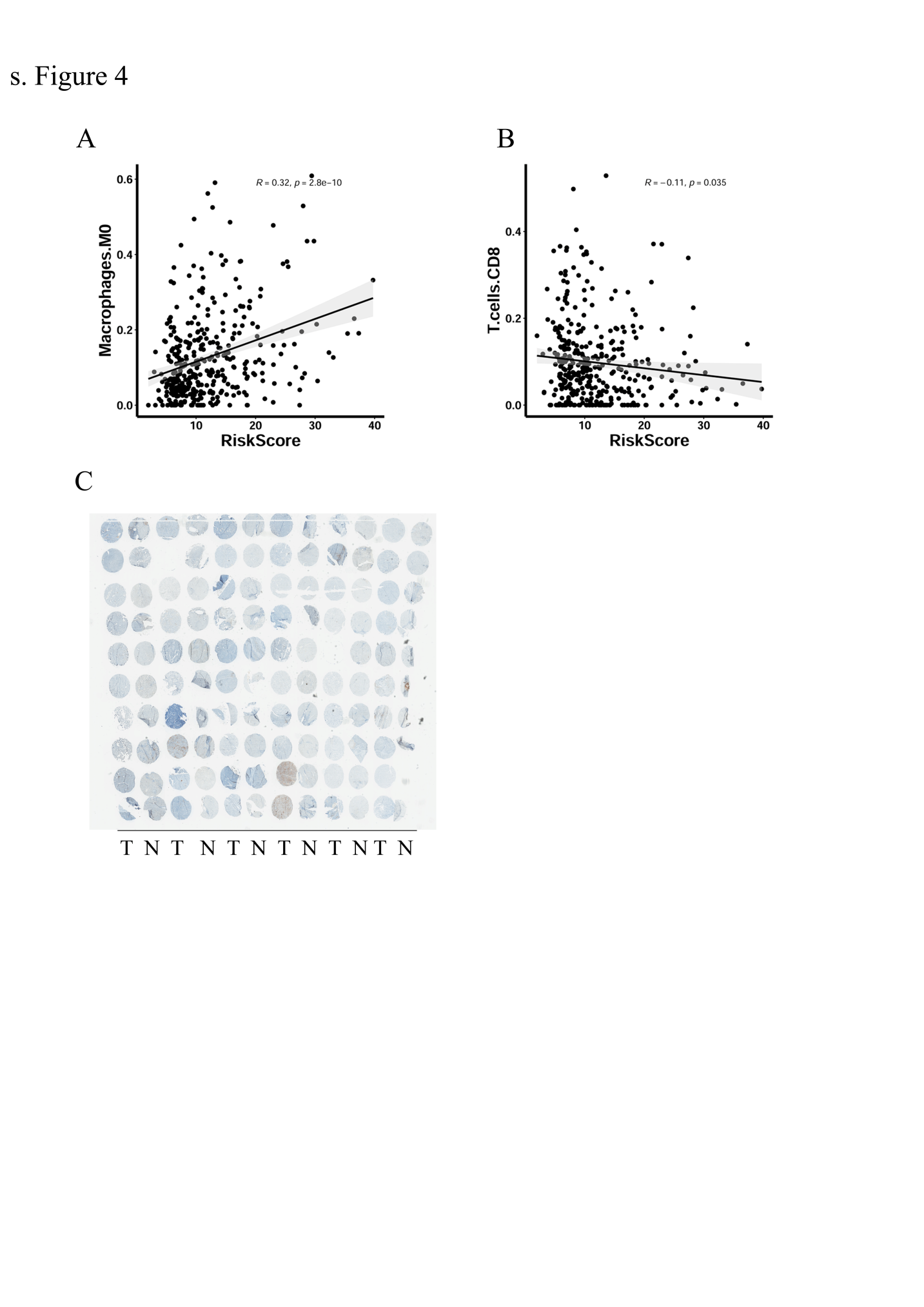 Supplementary Figure 4. A, B. Scatter plot showed the correlation of M0 macrophages (A) and CD8 T cells. (B) in HCC with risk score. Whole-section scanning for PD-L1 by immunohistochemical staining of HCC tissue microarray. The positive or negative staining in tumors were recorded. T: tumor, N: normal.